Форма извещенияИЗВЕЩЕНИЕо возможности перехода на взаимодействие в электронной формев рамках осуществления муниципального контроля за соблюдениемправил благоустройства территории муниципального образования "ВОЛОШСКОЕ"1. В соответствии со статьей 11.1 Федерального закона от 27 июля 2006 года № 149-ФЗ "Об информации, информационных технологиях и о защите информации" администрация муниципального образования "ВОЛОШСКОЕ" (далее – администрация) извещает, что в рамках осуществления муниципального контроля за соблюдением правил благоустройства территории муниципального образования "ВОЛОШСКОЕ" возможен переход на взаимодействие между   __________________________________________________________________________________________________________________________________________________________(наименование юридического лица или фамилия, имя и отчество (последнее – при наличии) индивидуального предпринимателя, физического лица) (далее – проверяемое лицо) и органом в электронной форме.Переход на взаимодействие в электронной форме осуществляется по выбору проверяемого лица.Взаимодействие в электронной форме означает обмен информацией (в том числе документами и пояснениями, запрашиваемыми администрацией, уведомлениями, актами проверки, предписаниями, направляемыми администрацией, возражениями на акт проверки, возражениями на предписания, жалобами на действия (бездействие) должностных лиц администрации и их решения, направляемыми проверяемым лицом) между проверяемым лицом и администрацией в форме электронных документов, подписанных усиленной квалифицированной электронной подписью. Указанные электронные документы направляются:администрацией проверяемому лицу – по адресу электронной почты __________________________________________________________________;(адрес заполняется руководителем, иным должностным лицом или уполномоченным представителемюридического лица, индивидуальным предпринимателем или его уполномоченным представителем, физическим лицом или его уполномоченным представителем)проверяемым лицом администрации – по адресу электронной почты __________________________________________________________________(адрес заполняется должностным лицом администрации)Согласие проверяемого лица на переход на взаимодействие в электронной форме означает, что проверяемое лицо гарантирует прием и направление документов по указанному им адресу электронной почты. Документы, направленные по данному адресу электронной почты, считаются полученными адресатом.При согласии проверяемого лица на переход на взаимодействие в электронной форме настоящее извещение должно быть подписано руководителем или уполномоченным представителем юридического лица, индивидуальным предпринимателем или его уполномоченным представителем, физическим лицом или его уполномоченным представителем и возвращено в администрацию.__________________________________________________________________                    М.П.__________________________________________________________________(фамилия, имя, отчество (в случае, если имеется), и должность должностного лица, непосредственно подготовившего проект заявления, контактный телефон, электронный адрес (при наличии))На переход на взаимодействие в электронной форме: согласен__________________________________________________________________Форма постановленияМУНИЦИПАЛЬНОЕ ОБРАЗОВАНИЕ "ВОЛОШСКОЕ"АДМИНИСТРАЦИЯ МУНИЦИПАЛЬНОГО ОБРАЗОВАНИЯПОСТАНОВЛЕНИЕо проведении ___________________________________________ проверки(плановой/внеплановой, документарной/выездной)от «___» ______________ 20___ года № ____1. Провести проверку в отношении:__________________________________________________________________(полное и (в случае, если имеется) сокращенное наименование, в том числе фирменное наименование юридического лица, фамилия, имя и (в случае, если имеется) отчество индивидуального предпринимателя)2. Место нахождения (адрес): _______________________________________________________________________________________________________________________________________________________________________(юридического лица (его филиалов, представительств, обособленных структурных подразделений) или место(а) фактического осуществления деятельности индивидуальным предпринимателем, физическим лицом)3. Назначить лицом (ами), уполномоченным (ыми) на проведение проверки:____________________________________________________________________________________________________________________________________(фамилия, имя, отчество (в случае, если имеется), должность должностного лица (должностных лиц), уполномоченного(ых) на проведение проверки)4. Привлечь к проведению проверки в качестве экспертов, представителей экспертных организаций, следующих лиц:______________________________________________________________________________________________________________________________________________________________________________________________________(фамилия, имя, отчество (в случае, если имеется), должности привлекаемых к проведению проверки экспертов, представителей экспертных организаций с указанием реквизитов свидетельства об аккредитации и наименования органа по аккредитации, выдавшего свидетельство об аккредитации)5. Установить, что:1) настоящая проверка проводится с целью:________________________________________________________________________________________________________________________________(цели проверки)При установлении целей проводимой проверки указывается следующая информация:а) в случае проведения плановой проверки:ссылка на ежегодный план проведения плановых проверок с указанием способа его доведения до сведения заинтересованных лицб) в случае проведения внеплановой выездной проверки:реквизиты ранее выданного проверяемому лицу предписания об устранении выявленного нарушения, срок для исполнения которого истек;реквизиты обращений и заявлений граждан, юридических лиц, индивидуальных предпринимателей, поступивших в администрацию муниципального образования "ВОЛОШСКОЕ";реквизиты требования прокурора о проведении внеплановой проверки в рамках надзора за исполнением законов и реквизиты прилагаемых к требованию материалов и обращений;в) в случае проведения внеплановой выездной проверки, которая подлежит согласованию с органами прокуратуры, но в целях принятия неотложных мер должна быть проведена незамедлительно в связи с причинением вреда либо нарушением проверяемых требований, если такое причинение вреда либо нарушение требований обнаружено непосредственно в момент его совершения: ссылка на прилагаемую копию документа (рапорта, докладной записки и т.п.), представленного должностным лицом, обнаружившим нарушение.2) задачами настоящей проверки являются:__________________________________________________________________6. Предметом настоящей проверки является (отметить нужное):соблюдение требований, установленных муниципальными правовыми актами;выполнение предписаний администрации муниципального образования "ВОЛОШСКОЕ";проведение мероприятий:по предотвращению причинения вреда жизни, здоровью граждан, вреда животным, растениям, окружающей среде, объектам культурного наследия (памятникам истории и культуры) народов Российской Федерации;по предупреждению возникновения чрезвычайных ситуаций природного и техногенного характера;по ликвидации последствий причинения такого вреда.7. Срок проведения проверки:__________________________________________________________________(не более 20 рабочих дней / 50 часов / 15 часов)К проведению проверки приступить (дата начала проведения проверки)с «___» _______________ 20_____г.Проверку окончить не позднее (дата окончания проведения проверки)«____» _______________ 20____г.8. Правовые основания проведения проверки:________________________________________________________________________________________________________________________________________________________________________________________________________________________________________________________________________(ссылка на положение нормативного правового акта, в соответствии с которым осуществляется проверка;ссылка на положения (нормативных) правовых актов, устанавливающих требования, которые являются предметом проверки)9. В процессе проверки провести следующие мероприятия по контролю, необходимые для достижения целей и задач проведения проверки (с указанием сроков проведения этих мероприятий):________________________________________________________________________________________________________________________________________________________________________________________________________________________________________________________________________10. Перечень административных регламентов проведения мероприятий по контролю (при их наличии), необходимых для проведения проверки:____________________________________________________________________________________________________________________________________(с указанием наименований, номеров и дат их принятия)10. Перечень документов, представление которых проверяемым лицом необходимо для достижения целей и задач проведения проверки:1) документы, удостоверяющие личность (для физических лиц);2) документы, подтверждающие отнесение юридического лица, индивидуального предпринимателя к субъектам малого предпринимательства;3) иные документы:______________________________________________________________________________________________________________________________________________________________________________________________________                    М.П.__________________________________________________________________(фамилия, имя, отчество (в случае, если имеется), и должность должностного лица, непосредственно подготовившего проект постановления, контактный телефон, электронный адрес (при наличии))__________________Форма заявленияЗАЯВЛЕНИЕо согласовании проведения внеплановой выездной проверки______________________________________________(наименование юридического лица, индивидуального предпринимателя)1. В соответствии со статьей 10 Федерального закона от 26 декабря 2008 года № 294-ФЗ «О защите прав юридических лиц и индивидуальных предпринимателей при осуществлении государственного контроля (надзора) и муниципального контроля» (Собрание законодательства Российской Федерации, 2008, № 52, ст. 6249) просим согласия на проведение внеплановой выездной проверки в отношении______________________________________________________________________________________________________________________________________________________________________________________________________(наименование, адрес (место нахождения) постоянно действующего исполнительного органа юридического лица, государственный регистрационный номер записи о государственной регистрации юридического лица / фамилия, имя и (в случае, если имеется) отчество, место жительства индивидуального предпринимателя, государственный регистрационный номер записи о государственной регистрации индивидуального предпринимателя, идентификационный номер налогоплательщика)осуществляющего предпринимательскую деятельность по адресу:__________________________________________________________________2. Основание проведения проверки:____________________________________________________________________________________________________________________________________(ссылка на положение Федерального закона от 26 декабря 2008 года № 294-ФЗ "О защите прав юридических лиц и индивидуальных предпринимателей при осуществлении государственного контроля (надзора) и муниципального контроля")3. Дата начала проведения проверки: «____» ___________ 20____ года.4. Время начала проведения проверки: «____» __________ 20____ года.(указывается в случае, если основанием проведения проверки является часть 12 статьи 10 Федерального закона от 26 декабря . № 294-ФЗ «О защите прав юридических лиц и индивидуальных предпринимателей при осуществлении государственного контроля (надзора) и муниципального контроля»)Приложения:1) копия постановления о проведении внеплановой выездной проверки на ___ л. в 1 экз.;2) копии документов, содержащих сведения, послуживших основанием для проведения внеплановой выездной проверки, на ___ л. в 1 экз.__________________________________________________________________                    М.П.__________________________________________________________________(фамилия, имя, отчество (в случае, если имеется), и должность должностного лица, непосредственно подготовившего проект заявления, контактный телефон, электронный адрес (при наличии))Дата и время составления документа:____________________________________________Рекомендуемая форма протоколаМУНИЦИПАЛЬНОЕ ОБРАЗОВАНИЕ "ВОЛОШСКОЕ"АДМИНИСТРАЦИЯ МУНИЦИПАЛЬНОГО ОБРАЗОВАНИЯ[адресные данные]ПРОТОКОЛ № __________об административном правонарушении"____" __________ 20____ г.                                                                              _____________________                                                                                                                                                  (место составления)Я, ___________________________________________________________(должность, фамилия и инициалы)служебное удостоверение № __________ выдано __________________________ «_____» _____________________ 20 _____ годав присутствии ______________________________________________________ ____________________________________________________________________________________________________________________________________в соответствии со статьей 28.2 Кодекса Российской Федерации об административных правонарушениях составил настоящий протокол о том, чтоСведения о лице, в отношении которого возбуждено дело обадминистративном правонарушении (физическом лице, должностном лице, индивидуальном предпринимателе):1.1. Физическое лицо, должностное лицо, индивидуальный предприниматель (нужное подчеркнуть):Фамилия __________________________________________________________Имя ____________________ Отчество _________________________________Адрес места жительства _______________________________________________________________________________________________________________Место работы, должность ______________________________________________________________________________________________________________(для индивидуальных предпринимателей - номер и дата выдачи свидетельства о государственной регистрации)Дата рождения ________________ Место рождения ______________________                                             (число, месяц, год)Документ, удостоверяющий личность ___________________________________________________________________________________________________(название, серия, №, когда и кем выдан)Семейное положение _________________________Количество иждивенцев _________________________Ранее к административной ответственности по ст. __________________ Кодекса Российской Федерации об административных правонарушениях __________________________________________________________________(не привлекался, привлекался, когда)Сведения о лице, в отношении которого возбуждено дело обадминистративном правонарушении (юридическом лице)1.2. Юридическое лицо:Наименование _____________________________________________________(полное и сокращенное)Юридический адрес ___________________________________________________________________________________________________________________ОГРН _____________________________________________________________ИНН / КПП ________________________________________________________Банковские реквизиты ___________________________________________________________________________________________________________________________________________________________________________________Законный представитель юридического лица _______________________________________________________________________________________________________________________________________________________________(должность, фамилия, имя, отчество (если имеется), реквизиты документа о назначении (избрании) на должность)2. Совершил(о):____________________________________________________________________________________________________________________________________________________________________________________________________________________________________________________________________________________________________________________________________________________________________________________________________________________________________________________________________________________________________________________________________________________________________________________________________________________________________________________________________________________________________________________________________________________________________________________________________________________________________________________________________________________________________________________________________________________________(дата, место, время совершения, краткое изложение существа нарушения; абзац, пункт, статья нормативного правового акта, который нарушен)Тем самым, совершено административное правонарушение, предусмотренное _____________________ Кодекса Российской Федерации об административных правонарушениях – ______________________________________________________________________________________________________________________________________________________________________________________________________________________________________(формулировка состава административного правонарушения)3. Свидетели, понятые, потерпевшие________________________________________________________________________________________________________________________________________________________________________________________________________________________________________________________________________(фамилии, имена, отчества (последние – при наличии), адреса места жительства свидетелей, потерпевших, если имеются свидетели, потерпевшие)4. Физическому лицу, должностному лицу, индивидуальному предпринимателю или законному представителю юридического лица (нужное подчеркнуть) _________________________________________________ разъяснено, что в соответствии:со статьей 25.1 Кодекса Российской Федерации об административных правонарушениях, лицо, в отношении которого ведется производство по делу об административном правонарушении, вправе знакомиться со всеми материалами дела, давать объяснения, представлять доказательства, заявлять ходатайства и отводы, пользоваться юридической помощью защитника, а также иными процессуальными правами в соответствии Кодексом Российской Федерации об административных правонарушениях;со статьей 24.2 Кодекса Российской Федерации об административных правонарушениях лицу, не владеющему языком, на котором ведется производство по делу об административном правонарушении, обеспечивается право выступать и давать объяснения, заявлять ходатайства и отводы, приносить жалобы на родном языке либо на другом свободно избранном им самим языке общения, а также пользоваться услугами переводчика;со статьей 24.3 Кодекса Российской Федерации об административных правонарушениях лицо, участвующее в производстве по делу об административном правонарушении, имеет право в письменной форме, а также с помощью средств аудиозаписи фиксировать ход рассмотрения дела об административном правонарушении;со статьей 28.2 Кодекса Российской Федерации об административных правонарушениях физическое лицо или законный представитель юридического лица, в отношении которых возбуждено дело об административном правонарушении, вправе представить объяснения и замечания по содержанию протокола, которые прилагаются к протоколу;со статьей 30.1 Кодекса Российской Федерации об административных правонарушениях лицо, в отношении которого ведется производство по делу об административном правонарушении, вправе обжаловать постановление по делу об административном правонарушении.Разъяснены и понятны права, предусмотренные статьей 51 Конституции Российской Федерации, согласно которой никто не обязан свидетельствовать против себя самого, своего супруга и близких родственников, круг которых определяется федеральным законом._________________________                                                                                                                                            дата, подпись             5. Свидетелям разъяснены их права и обязанности, предусмотренные статьями 25.6, 24.2, 24.3 Кодекса Российской Федерации об административных правонарушениях, а также разъяснено, что в соответствии со статьей 51 Конституции Российской Федерации не обязаны свидетельствовать против самих себя, своего супруга (супруги) и близких родственников, круг которых определяется федеральным законом.Свидетели предупреждены об административной ответственности за невыполнение законных требований должностного лица, осуществляющего производство по делу об административном правонарушении, а также за заведомо ложные показания свидетеля.Подписи свидетелей:_____________________                                                                                                                                                   (дата, подпись)_____________________                                                                                                                                                    (дата, подпись)_____________________                                                                                                                                                    (дата, подпись)6. Потерпевшим разъяснены их права и обязанности, предусмотренные статьями 25.2, 24.2, 24.3, 28.2 Кодекса Российской Федерации об административных правонарушениях.Подписи потерпевших:_____________________                                                                                                                                                   (дата, подпись)_____________________                                                                                                                                                    (дата, подпись)_____________________                                                                                                                                                    (дата, подпись)7. Объяснения физического лица, должностного лица, индивидуального предпринимателя или законного представителя юридического лица (нужное подчеркнуть) _____________________________ по факту нарушения:_____________________________________________________________________________________________________________________________________________________________________________________________________________________________________________________________________________________________________________________________________________________________________________________________________________________________________________________________________________________________________________________________________________________________________________________________________________________________________ (в случае отказа лица от дачи объяснения, сделать запись об этом)____________________    (дата, подпись)8. Подпись должностного лица, составившего протокол:___________________9. Подпись физического лица, должностного лица, индивидуального предпринимателя или законного представителя юридического лица (нужное подчеркнуть):___________________Протокол подписать отказался __________________________________ __________________________________________________________________(мотивы отказа от подписания протокола могут быть изложены отдельно и приложены к протоколу)10. Протокол составлен в _____ экземплярах.11 К протоколу прилагаются:______________________________________________________________________________________________________________________________________________________________________________________________________12. С протоколом ознакомлен, его копию получил«____» ____________ 20__ г.______________________                                                                                                                                                     (подпись)13. Копию протокола получил«____» ____________ 20__ г._____________________                                                                                                                                         (подпись потерпевшего)14. Копия протокола отправлена по почте«____» ____________ 20__ г.____________________________________________(подпись, фамилия и инициалы лица, отправившего копию протокола)___________________Форма актаМУНИЦИПАЛЬНОЕ ОБРАЗОВАНИЕ "ВОЛОШСКОЕ"АДМИНИСТРАЦИЯ МУНИЦИПАЛЬНОГО ОБРАЗОВАНИЯ[адресные данные](время составления акта)                                                                                                                                                       Экз. № А К Т № __________проверки соблюдения правил благоустройства территориимуниципального образования "ВОЛОШСКОЕ"_________________________________________________________"_____"______________ 20__ г. по адресу:______________________________                                                                                                                        (место проведения проверки)на основании постановления администрации муниципального образования "ВОЛОШСКОЕ" от __________ № ________,была проведена проверка в отношении:1.1. Юридического лица:Наименование юридического лица (полное и сокращенное) ___________________________________________________________________________________________________________________________________________________Юридический адрес _________________________________________________Почтовый адрес ____________________________________________________ОГРН, ИНН, КПП __________________________________________________Банковские реквизиты _________________________________________________________________________________________________________________Информация об отнесении юридического лица к субъектам малого предпринимательства (малым предприятиям или микропредприятиям):__________________________________________________________________(относится / не относится, критерии отнесения)Руководитель ______________________________________________________Номер контактного телефона _________________________________________1.2. Индивидуального предпринимателя, физического лица:Фамилия __________________________________________________________Имя ___________________ Отчество __________________________________Адрес места жительства _______________________________________________________________________________________________________________ОГРН, ИНН индивидуального предпринимателя_________________________Банковские реквизиты индивидуального предпринимателя__________________________________________________________________________________Информация об отнесении индивидуального предпринимателя к субъектам малого предпринимательства (малым предприятиям или микропредприятиям):__________________________________________________________________(относится / не относится, критерии отнесения)Номер контактного телефона _________________________________________2. Дата и время проведения проверки:(заполняется в случае проведения проверок филиалов, представительств,  обособленных структурныхподразделений юридического лица или  при осуществлении деятельности индивидуального предпринимателя по нескольким адресам)Общая продолжительность проверки:(рабочих дней / часов)3. Акт составлен администрацией муниципального образования "ВОЛОШСКОЕ".4. С копией постановления о проведении проверки ознакомлен: (заполняется при проведении выездной проверки)(фамилии, имена, отчества (в случае, если имеется), подпись, дата, время)5. Дата и номер решения прокурора (его заместителя) о согласовании проведения проверки:(заполняется в случае необходимости согласования проверки с органами прокуратуры)6. Лицо(а), проводившее проверку:__________________________________________________________________(фамилия, имя, отчество (в случае, если имеется), должность должностного лица (должностных лиц), проводившего(их) проверку; в случае привлечения к участию к проверке экспертов, экспертных организаций указываются фамилии, имена, отчества (в случае, если имеется), должности экспертов и/или наименование экспертных организаций с указанием реквизитов свидетельства об аккредитации и наименования органа по аккредитации, выдавшего свидетельство)7. При проведении проверки присутствовали:__________________________________________________________________(фамилия, имя, отчество (в случае, если имеется), должность руководителя, иного должностного лица (должностных лиц) или уполномоченного представителя юридического лица, уполномоченного представителя индивидуального предпринимателя, уполномоченного представителя физического лица, присутствовавших при проведении мероприятий по проверке)8. В ходе проверки установлено:__________________________________________________________________________________________________________________________________________________________________________________________________________________________________________________________________________________________________________________________________________________________________________________________________________________________________________________________________________________________________________________________________________________________________________________________________________________________________________________________________________________________________________________________________________________________________________________________________________________________________________________________________________________________В ходе проверки выявленынарушения законодательства в сфере_____________________________________________:Акт проверки составлен на ____ листах в 2-х экземплярах.Запись в Журнал учета проверок юридического лица, индивидуального предпринимателя, проводимых органами государственного контроля (надзора), органами муниципального контроля, внесена (заполняется при проведении выездной проверки):илиЖурнал учета проверок юридического лица, индивидуального предпринимателя, проводимых органами государственного контроля (надзора), органами муниципального контроля, отсутствует (заполняется при проведении выездной проверки):Прилагаемые к акту документы:(к акту проверки прилагаются (при наличии) протоколы отбора образцов продукции, проб обследования объектов окружающей среды, протоколы или заключения проведенных исследований, испытаний и экспертиз, объяснения работников юридического лица, работников индивидуального предпринимателя, на которых возлагается ответственность за нарушение обязательных требований, предписания об устранении выявленных нарушений и иные связанные с результатами проверки или их копии)Подписи лиц, проводивших проверку:____________________________________________________________________________________________________________________________________С актом проверки ознакомлен(а), копию акта со всеми приложениями получил(а):(фамилия, имя, отчество (в случае, если имеется), должность руководителя, иного должностного лица или уполномоченного представителя юридического лица, индивидуального предпринимателя, его уполномоченного представителя, физического лица, его уполномоченного представителя)Пометка об отказе ознакомления с актом проверки:(подпись уполномоченного должностного лица (лиц), проводившего проверку)________________Форма планового (рейдового) заданияМУНИЦИПАЛЬНОЕ ОБРАЗОВАНИЕ "ВОЛОШСКОЕ"АДМИНИСТРАЦИЯ МУНИЦИПАЛЬНОГО ОБРАЗОВАНИЯПЛАНОВОЕ (РЕЙДОВОЕ) ЗАДАНИЕот «___» ______________ 20___ года1. На основании плана проведения рейдов, утвержденного "____" _____________ 20__ года, утвержденного [должностным лицом], провести плановый (рейдовый осмотр, обследование следующих земельных участков, акваторий водоемов общего пользования:__________________________________________________________________2. Плановый (рейдовый) осмотр, обследование проводятся:с "____" ______________ 20 __ годапо "____" _______________ 20 __ года.3. Поручить проведения планового (рейдового) осмотра, обследования:______________________________________________________________________________________________________________________________________________________________________________________________________(фамилия, имя, отчество (в случае, если имеется), должность должностного лица (должностных лиц), уполномоченного(ых) на проведение планового (рейдового) осмотра, обследования)__________________________________________________________________                    М.П.__________________________________________________________________(фамилия, имя, отчество (в случае, если имеется), и должность должностного лица, непосредственно подготовившего проект планового (рейдового) задания, контактный телефон, электронный адрес (при наличии))__________________Форма актаМУНИЦИПАЛЬНОЕ ОБРАЗОВАНИЕ "ВОЛОШСКОЕ"АДМИНИСТРАЦИЯ МУНИЦИПАЛЬНОГО ОБРАЗОВАНИЯ[адресные данные]АКТ ВЫЯВЛЕНИЯ НАРУШЕНИЙОБЯЗАТЕЛЬНЫХ ТРЕБОВАНИЙ"____" __________ 20____ г.                                                                              _____________________                                                                                                                                                  (место составления)На основании планового (рейдового) задания, утвержденного [должностным лицом] "___" _____________ 20__ года был проведен плановый (рейдовый) осмотр, обследование земельных участков, акваторий водоемов в целях предупреждения и выявления нарушений правил благоустройства территории муниципального образования "ВОЛОШСКОЕ" физическими и юридическими лицами.Должностные лица, проводившие плановый (рейдовый) осмотр, обследование:1) ___________________________________________________________2) ___________________________________________________________3) ___________________________________________________________(должности, фамилии, имена, отчества)В ходе планового (рейдового) осмотра, обследования был проведен осмотр ________________________________________________________________________________________________________________________________________________________________________________________________(описание осматриваемых территорий, акваторий)В результате осмотра обнаружено следующее:__________________________________________________________________________________________________________________________________________________________________________________________________________________________________________________________________________________________________________________________________________________________________________________________________________________________________________________________________________________________________________________________________________________________________________________________________________________(описание фактических обстоятельств, а также по возможности пояснения присутствовавших при этом лиц, не относящихся к лицам, проводившим плановый (рейдовый) осмотр, обследование)Тем самым обнаружены признаки нарушения следующих нормативных правовых актов:__________________________________________________________________________________________________________________________________________________________________________________________________________________________________________________________________________________________________________________________________________Настоящий акт составлен на ____ страницах в 2-х экземплярах.Прилагаемые документы:1) ________________________________;2) ________________________________;3) ________________________________.Подписи должностных лиц, проводивших плановый (рейдовый) осмотр, обследование:_____________________                                                                                                                                                   (дата, подпись)_____________________                                                                                                                                                    (дата, подпись)_____________________                                                                                                                                                    (дата, подпись)Подписи лиц, присутствовавших при проведении планового (рейдового) осмотра, обследования:_____________________                                                                                                                                                   (дата, подпись)_____________________                                                                                                                                                    (дата, подпись)_____________________                                                                                                                                                    (дата, подпись)Форма предписанияМУНИЦИПАЛЬНОЕ ОБРАЗОВАНИЕ "ВОЛОШСКОЕ"АДМИНИСТРАЦИЯ МУНИЦИПАЛЬНОГО ОБРАЗОВАНИЯ[адресные данные]ПРЕДПИСАНИЕ № ______об устранении выявленных нарушений"____" __________ 20____ г.                                                                ____________________________                                                                                                                               (место составления предписания)Я, _____________________________________________________________________________________________________________________________(фамилия, инициалы и должность должностного лица, вынесшего предписание)рассмотрев ____________________________________________________________________________________________________________________________________________________________________________________________(реквизиты акта проверки)в отношении _________________________________________________________________________________________________________________________________________________________________________________________________________________________________________________________________________________________________________________________________________________________________________________________________(для физического лица: фамилия, имя, отчество (последнее – при наличии), паспортные данные, год и место рождения, адрес места жительства; для индивидуального предпринимателя: фамилия, имя, отчество (последнее – при наличии), паспортные данные, год и место рождения, адрес места жительства, реквизиты свидетельства о постановке на учет в налоговом органе, реквизиты свидетельства о регистрации в качестве индивидуального предпринимателя; для юридического лица: наименование, ОГРН, ИНН, адрес, сведения о законном представителе)УСТАНОВИЛ:В ходе проверки были выявлены следующие нарушения правил благоустройства территории муниципального образования "ВОЛОШСКОЕ"На основании изложенного, руководствуясь статьей 17 Федерального закона от 16 декабря 2008 года № 294-ФЗ "О защите прав юридических лиц и индивидуальных предпринимателей при осуществлении государственного контроля (надзора) и муниципального контроля",ПРЕДПИСЫВАЮ:_________________________________________________________________________________________________________________________________________________________________________________________________(данные об адресате предписания: для физического лица: фамилия, имя, отчество (последнее – при наличии), паспортные данные, год и место рождения, адрес места жительства; для индивидуального предпринимателя: фамилия, имя, отчество (последнее – при наличии), паспортные данные, год и место рождения, адрес места жительства, реквизиты свидетельства о постановке на учет в налоговом органе, реквизиты свидетельства о регистрации в качестве индивидуального предпринимателя; для юридического лица: наименование, ОГРН, ИНН, адрес, сведения о законном представителе)1. Устранить перечисленные выше нарушения нормативных правовых актов:2. Представить в срок до "___" ___________ 20__ года отчет об исполнении настоящего предписания с приложением копий подтверждающих документов.3. Невыполнение в установленный срок законного предписания органа (должностного лица), осуществляющего муниципальный контроль, об устранении нарушений законодательства является административным правонарушением, предусмотренным частью 1 статьи 19.5 Кодекса Российской Федерации об административных правонарушениях.4. Подпись должностного лица, вынесшего предписание____________________5. Копию предписания получил____________________________________________________________________________________________________________________________________(подпись, фамилия, имя, отчество (последнее – при наличии) законного представителя юридического лица либо физического лица, индивидуального предпринимателя, в отношении которых вынесено предписание, дата получения копии предписания или отметка об отказе от подписи)Копия предписания направлена заказным почтовым отправлением с уведомлением о вручении / в форме электронного документа (нужное подчеркнуть)__________________________________________________________________(подпись, фамилия и инициалы должностного лица)_____________________».1.29.  Дополнить административный регламент приложением №9 следующего содержания:«Форма предостереженияМУНИЦИПАЛЬНОЕ ОБРАЗОВАНИЕ «N»АДМИНИСТРАЦИЯ МУНИЦИПАЛЬНОГО ОБРАЗОВАНИЯ «N»[адресные данные]ПРЕДОСТЕРЕЖЕНИЕо недопустимости нарушения обязательных требованийот «___» ______________ 20___ года № ____Я, _____________________________________________________________________________________________________________________________(фамилия, инициалы и должность должностного лица, подписавшего предостережение)рассмотрев ____________________________________________________________________________________________________________________________________________________________________________________________([описание результатов мероприятий по контролю без взаимодействия с юридическими лицами, индивидуальными предпринимателями,] ссылка на обращения и заявления граждан, в том числе индивидуальных предпринимателей, юридических лиц, информацию от органов государственной власти, органов местного самоуправления, из средств массовой информации)в отношении _______________________________________________________________________________________________________________________________________________________________________________________________________________________________________________________________________________________________________________________________(наименование и место нахождения юридического лица, фамилия, имя, отчество (последнее – при наличии) и место жительства индивидуального предпринимателя)УСТАНОВИЛ:1. При осуществлении деятельности юридических лиц, индивидуальных предпринимателей подлежат соблюдению обязательные требования:______________________________________________________________________________________________________________________________________________________________________________________________________(ссылки на конкретные положения нормативных правовых актов, устанавливающих обязательные требования)2. Вместе с тем________________________________________________________________________________________________________________________________________________________________________________________________________________________________________________________________________________________________________________________________________________________________________________________________________________________________________________________________________________________________________________________________________________(информация о том, какие конкретно действия (бездействие) юридического лица, индивидуального предпринимателя приводят или могут привести к нарушению обязательных требований)На основании изложенного, руководствуясь пунктом 4 части 2, частями 5 – 7 статьи 8.2 Федерального закона от 26 декабря 2008 года № 294-ФЗ "О защите прав юридических лиц и индивидуальных предпринимателей при осуществлении государственного контроля (надзора) и муниципального контроля",ПРЕДЛАГАЮ:______________________________________________________________________________________________________________________________________________________________________________________________________(данные об адресате предостережения: для юридического лица: наименование и место нахождения, для индивидуального предпринимателя: фамилия, имя, отчество (последнее – при наличии), место жительства)1. Принять следующие меры по обеспечению соблюдения обязательных требований:____________________________________________________________________________________________________________________________________________________________________________________________________________________________________________________________________________________________________________________________________________________________________________________________________________(описание конкретных мероприятий, которые следует провести юридическому лицу, индивидуальному предпринимателю для обеспечения соблюдения обязательных требований)2. Направить в администрацию муниципального образования «N» в срок до «_______»______________20 __ г. уведомление о принятии мер по обеспечению соблюдения обязательных требований.К уведомлению об исполнении предостережения приложить документы, содержащие сведения о принятых мерах по обеспечению соблюдения обязательных требований, в том числе:________________________________________________________________________________________________________________________________________________________________________________________________________________________________________________________________________                    М.П.__________________________________________________________________(фамилия, имя, отчество (последнее – при наличии) и должность должностного лица администрации муниципального образования «N», составившего предостережение, контактный телефон, адрес электронной почты (при наличии))».ПРИЛОЖЕНИЕ № 1к административному регламенту осуществления администрацией муниципального образования «Волошское» муниципального контроля за соблюдением правил благоустройства на территории муниципального образования «Волошское»         _____________________________(наименование юридического лица или фамилия, имя и отчество (последнее – при наличии) индивидуального предпринимателя, физического лица)МУНИЦИПАЛЬНОЕ ОБРАЗОВАНИЕ"ВОЛОШСКОЕ"         _____________________________(наименование юридического лица или фамилия, имя и отчество (последнее – при наличии) индивидуального предпринимателя, физического лица)АДМИНИСТРАЦИЯМУНИЦИПАЛЬНОГО ОБРАЗОВАНИЯ"ВОЛОШСКОЕ"         _____________________________(наименование юридического лица или фамилия, имя и отчество (последнее – при наличии) индивидуального предпринимателя, физического лица)[адресные данные]         _____________________________(наименование юридического лица или фамилия, имя и отчество (последнее – при наличии) индивидуального предпринимателя, физического лица)________  201_  №  _________         _____________________________(наименование юридического лица или фамилия, имя и отчество (последнее – при наличии) индивидуального предпринимателя, физического лица)На  №  _______ от  ____________         _____________________________(наименование юридического лица или фамилия, имя и отчество (последнее – при наличии) индивидуального предпринимателя, физического лица)(должность, фамилия, инициалы [наименование должности должностного лица администрации])(подпись, заверенная печатью)(должность, фамилия, инициалы руководителя или уполномоченного представителя юридического лица, индивидуального предпринимателя или его уполномоченного представителя, физического лица или его уполномоченного представителя)(подпись, дата)ПРИЛОЖЕНИЕ № 2к административному регламенту осуществления администрацией муниципального образования «Волошское» муниципального контроля за соблюдением правил благоустройства на территории муниципального образования «Волошское»(должность, фамилия, инициалы должностного лица, издавшего постановление о проведении проверки)(подпись, заверенная печатью)ПРИЛОЖЕНИЕ № 3к административному регламенту осуществления администрацией муниципального образования «Волошское» муниципального контроля за соблюдением правил благоустройства на территории муниципального образования «Волошское»В прокуратуру_____________________________(наименование и адрес)МУНИЦИПАЛЬНОЕ ОБРАЗОВАНИЕ"ВОЛОШСКОЕ"В прокуратуру_____________________________(наименование и адрес)АДМИНИСТРАЦИЯМУНИЦИПАЛЬНОГО ОБРАЗОВАНИЯ"ВОЛОШСКОЕ"В прокуратуру_____________________________(наименование и адрес)[адресные данные]В прокуратуру_____________________________(наименование и адрес)________  201_  №  _________В прокуратуру_____________________________(наименование и адрес)На  №  _______ от  ____________В прокуратуру_____________________________(наименование и адрес)(должность, фамилия, инициалы должностного лица)(подпись, заверенная печатью)ПРИЛОЖЕНИЕ № 4к административному регламенту осуществления администрацией муниципального образования «Волошское» муниципального контроля за соблюдением правил благоустройства на территории муниципального образования «Волошское»ПРИЛОЖЕНИЕ № 5к административному регламенту осуществления администрацией муниципального образования «Волошское» муниципального контроля за соблюдением правил благоустройства на территории муниципального образования «Волошское»“”20г.(место составления акта)(дата составления акта)(дата составления акта)(дата составления акта)(дата составления акта)(дата составления акта)(дата составления акта)“”20г. счас.мин. дочас.мин. Продолжительность“”20г. счас.мин. дочас.мин. Продолжительность№ п/пВыявленные нарушенияПоложения нормативных правовых актов, которые нарушены(подпись проверяющего)(подпись уполномоченного представителя юридического лица, индивидуального предпринимателя, его уполномоченного представителя)(подпись проверяющего)(подпись уполномоченного представителя юридического лица, индивидуального предпринимателя, его уполномоченного представителя)№ п/пНаименование приложения“”20г.(подпись)ПРИЛОЖЕНИЕ № 6к административному регламенту осуществления администрацией муниципального образования «Волошское» муниципального контроля за соблюдением правил благоустройства на территории муниципального образования «Волошское»(должность, фамилия, инициалы должностного лица, утвердившего плановое (рейдовое) задание)(подпись, заверенная печатью)ПРИЛОЖЕНИЕ № 7к административному регламенту осуществления администрацией муниципального образования «Волошское» муниципального контроля за соблюдением правил благоустройства на территории муниципального образования «Волошское»ПРИЛОЖЕНИЕ № 8к административному регламенту осуществления администрацией муниципального образования «Волошское» муниципального контроля за соблюдением правил благоустройства на территории муниципального образования «Волошское»Выявленные нарушенияПоложения нормативных правовых актов, которые нарушены1.2.3.Содержание пунктов предписанияСрок исполнения1.2.3.ПРИЛОЖЕНИЕ № 9к административному регламенту осуществления администрацией муниципального образования «Волошское» муниципального контроля за соблюдением правил благоустройства на территории муниципального образования «Волошское»(должность, фамилия, инициалы должностного лица администрации муниципального образования «N», подписавшего предостережение)(подпись, заверенная печатью)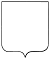 